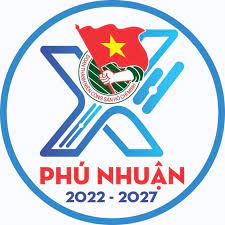 * Ghi chú: Lịch công tác tuần thay cho Thư mời đối với nội bộ cơ quan Quận Đoàn – Nhà Thiếu nhi.- Đề nghị các Bộ phận, khối Quận Đoàn - Nhà Thiếu nhi khi thay đổi hoặc phát sinh lịch hoạt động đã đăng ký cần thông báo cho Văn phòng trước 01 đến 02 ngày để ghi nhận, nắm thông tin. BAN THƯỜNG VỤ QUẬN ĐOÀNNGÀYTHỜI GIANNỘI DUNG – THÀNH PHẦNĐỊA ĐIỂMThứ Hai04/1204g00Dự nghe triển khai chương trình DT-23 cấp Thành phố. (Đ/c Trí)Quận 1Thứ Hai04/12Cả ngàyHọc tập, quán triệt NQ Hội nghị lần VIII BCH Trung ương Đảng Khóa XIII. (Các đ/c Ban chấp hành Quận Đoàn).Theo kế hoạch số 239-KH/QUThứ Ba05/12Cả ngàyHọc lớp bồi dưỡng lớp chuyên viên. (Đ/c Mai)Gò VấpThứ Ba05/12Cả ngàyTham dự Ctr tập huấn kỹ năng lãnh đạo Quản lý. (Đ/c M.Thảo, An, Đại, Nhật, Phát)Cần ThơThứ Ba05/1204g00Tham gia chương trình DT-23 cấp Thành phố. (Đ/c Trí, Trung, cơ sở)Quận 1Thứ Ba05/1208g30Họp giao ban BTV - BCH cơ quan Quận đoàn, BGĐ NTN. (Đ/c P.Thảo, Trí, Yến, Xuân, Trung, Hiếu)Phòng BTThứ Ba05/1214g00Dự Hội nghị báo cáo viên Thành phố. (Đ/c Yến)Lầu 2 TT.Hội nghị 272Thứ Ba05/1214g00Họp giao ban Hội đồng đội. (Đ/c Yến, Xuân, Ân, cơ sở)Phòng họpThứ Ba05/1214g00Họp ban chỉ đạo 35. (Đ/c P.Thảo)P1.QUThứ Ba05/1214g45Thông qua dự thảo báo cáo tình hình kinh tế - xã hội năm 2023 và triển khai phương hướng, nhiệm vụ trọng tâm năm 2024. (Đ/c T.Trí)HT.UBND/Q(VP Chuẩn bị tài liệu) Thứ Tư06/12Cả ngàyHọc lớp bồi dưỡng lớp chuyên viên. (Đ/c P.Thảo, Yến)Gò Vấp Thứ Tư06/12Cả ngàyTham dự Ctr tập huấn kỹ năng lãnh đạo Quản lý. (Đ/c M.Thảo, An, Đại, Nhật, Phát)Cần Thơ Thứ Tư06/1204g00Tham gia chương trình DT-23 cấp Thành phố. (Đ/c Trí, Trung, cơ sở)Quận 1 Thứ Tư06/1214g00Dự Hội nghị kỷ niệm 34 năm ngày thành lập Hội CCBVN (06/12/1989 – 06/12/2023). (Đ/c Trí)HT.UBND/P9Thứ năm07/12Cả ngàyHọc lớp bồi dưỡng lớp chuyên viên. (Đ/c Mai)Gò VấpThứ năm07/1204g00Tham gia chương trình DT-23 cấp Thành phố. (Đ/c Trí, Trung, cơ sở)Quận 1Thứ năm07/1208g00Dự Hội nghị tổng kết hoạt động công tác Hội, phong trào Chữ thập đỏ và công tác Hiến máu tình nguyện năm 2023. (Đ/c Trí)LĐLĐ/QThứ năm07/1214g00Hội nghị chuyên đề “Nâng cao chất lượng kiểm điểm, đánh giá, xếp loại chất lượng tổ chức đảng, đảng viên và tập thể, cá nhân cán bộ lãnh đạo, quản lý” theo Kế hoạch số 220-KH/QU và triển khai dự thảo kế hoạch tổ chức kiểm điểm, đánh giá, xếp loại chất lượng năm 2023 đối với tổ chức đảng, đảng viên và tập thể, cá nhân cán bộ lãnh đạo, quản lý các cấp. (Đ/c P.Thảo)HT.UBND/QThứ năm07/1216g45Họp giao ban khu vực trường học. (Đ/c Trí, Xuân, Ân, cơ sở)Phòng họpThứ sáu08/12Cả ngàyHọc lớp bồi dưỡng lớp chuyên viên. (Đ/c P.Thảo, Yến)Gò VấpThứ sáu08/12Cả ngàyDự chương trình tập huấn Ban chỉ huy Liên đội Thành phố Hồ Chí Minh khối tiểu học đợt 2 năm học 2023 – 2024. (Đ/c Xuân, cơ sở)Trường Đoàn Lý Tự TrọngThứ sáu08/1204g00Tham gia chương trình DT-23 cấp Thành phố. (Đ/c Trí, Trung, cơ sở)Quận 1Thứ sáu08/1213g30Dự Hội nghị thông tin thời sự 6 tháng cuối năm, giao ban công tác tuyên giáo và dư luận xã hội quý IV năm 2023. (Đ/c Yến, Hiếu)NTN/TPThứ bảy09/12Cả ngàyDự chương trình tập huấn Ban chỉ huy Liên đội Thành phố Hồ Chí Minh khối tiểu học đợt 2 năm học 2023 – 2024. (Đ/c Xuân, cơ sở)Trường Đoàn Lý Tự TrọngThứ bảy09/1204g00Tham gia chương trình DT-23 cấp Thành phố. (Đ/c Trí, Trung, cơ sở)Quận 1Thứ bảy09/1208g00Dự khai mạc liên hoan Tuổi trẻ sáng tạo Thành phố Hồ Chí Minh lần thứ 14 năm 2023. (Đ/c Trí, Ân)HT.A5/Trường Đại học Bách Khoa – ĐHQG-HCMThứ bảy09/1209g00Sinh hoạt Đội nghi lễ. Sảnh AThứ bảy09/1216g00Dự tổng kết liên hoan Tuổi trẻ sáng tạo Thành phố Hồ Chí Minh lần thứ 14 năm 2023. (Đ/c Trí, Ân) HT.A5/Trường Đại học Bách Khoa – ĐHQG-HCMThứ bảy09/1218g00Tổ chức Vòng chung kết Hội thi “Bí thư Chi đoàn giỏi” năm 2023. (BTV và các đồng chí được phân công)Hội trườngChủ nhật10/12Cả ngàyTổ chức chương trình tập huấn cán bộ Đoàn khu vực trường học. (Đ/c Trí, Xuân, Ân, cơ sở)Hội trườngChủ nhật10/1204g00Tham gia chương trình DT-23 cấp Thành phố. (Đ/c Trí, Trung, cơ sở)Quận 1Chủ nhật10/1208g00Tổ chức tập huấn nghiệp vụ công tác Đoàn khu vực trường học năm học 2023 – 2024. (Đ/c Trí, Xuân, Ân, các đồng chí được phân công)Hội trườngChủ nhật10/1214g00Sinh hoạt CLB Kỹ năng - CLB Chỉ huy đội.Phòng B2- Đ/c Phát học ĐH: Chiều thứ 3, 6. Sáng Thứ  7 và Chủ nhật.- Đ/c Ân, Hiếu học Th.S:  Chiều tối thứ 6, cả ngày Thứ 7, Chủ nhật.- Đ/c Xuân học Th.S: Tối thứ 2,3,4,5,6. Sáng thứ 7.